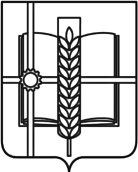 РОССИЙСКАЯ ФЕДЕРАЦИЯРОСТОВСКАЯ ОБЛАСТЬЗЕРНОГРАДСКИЙ РАЙОНМУНИЦИПАЛЬНОЕ ОБРАЗОВАНИЕ«ЗЕРНОГРАДСКОЕ ГОРОДСКОЕ ПОСЕЛЕНИЕ»АДМИНИСТРАЦИЯ ЗЕРНОГРАДСКОГО ГОРОДСКОГО ПОСЕЛЕНИЯПОСТАНОВЛЕНИЕот 19.03.2024 № 167г. ЗерноградО внесении изменений в распоряжение Администрации Зерноградского городского поселения от 16.02.2022 № 75  «О комиссии по формированиюи подготовке кадрового резерва для замещения вакантных должностей муниципальной службы в Администрации Зерноградского городского поселения и должностей руководителей муниципальных предприятийи учреждений, в отношении которых функции и полномочия учредителяосуществляет Администрация Зерноградского городского поселения»В связи с кадровыми изменениями в Администрации Зерноградского городского поселения, Администрация Зерноградского городского поселения  постановляет:1. Внести в постановление Администрации Зерноградского городского поселения от 16.02.2022 № 75 «О комиссии по формированию и подготовке кадрового резерва для замещения вакантных должностей муниципальной службы в Администрации Зерноградского городского поселения и должностей руководителей муниципальных предприятий и учреждений, в отношении которых функции и полномочия учредителя осуществляет Администрация Зерноградского городского поселения» (далее – Постановление) изменения:1.1. приложение № 1 к Постановлению изложить в новой редакции согласно приложению к настоящему постановлению.2. Опубликовать настоящее постановление в печатном средстве массовой информации Зерноградского городского поселения «Зерноград официальный» и разместить на официальном сайте Администрации Зерноградского городского поселения в информационно-телекоммуникационной сети «Интернет».3. Постановление вступает в силу со дня его официального опубликования.4. Контроль за выполнением постановления оставляю за собой.Глава Администрации Зерноградского городского поселения	                                                                     И. В. Полищук       Приложение к постановлению Администрации Зерноградского городского поселения от 19.03.2024 № 167СОСТАВ Комиссии по формированию и подготовке кадрового резерва для замещения вакантных должностей муниципальной службы в Администрации Зерноградского городского поселения и должностей руководителей муниципальных предприятий и учреждений, в отношении которых функции и полномочия учредителя осуществляет Администрация Зерноградского городского поселения       Главный специалист                                                                   Е. Н. Ефремова1.Малышева Виолетта Олеговназаместитель главы Администрации Зерноградского городского поселения, председатель комиссии2.Ефремова ЕленаНиколаевна резерв:Фольваркова Наталья Владимировнаглавный специалист, секретарь Комиссииведущий специалист, секретарь КомиссииЧлены Комиссии:Члены Комиссии:Члены Комиссии:3.Талан Ирина Борисовнаглавный специалист АЗГП4.Чеботарева Анна Ивановнаглавный бухгалтер АЗГП5.Николенко Оксана Ивановназаведующий финансово-экономическим сектором АЗГП6.Панасенко Елена Васильевназаведующий сектором архитектуры МКУ ЗГП7.Скрипка Людмила Григорьевназаведующий сектором имущественных и земельных отношений МКУ ЗГП